Dear Milford Community 							February 2021Walks with Buddy, Inc. and Alexander Jordan Jamieson Foundation Inc. along with the support of Milford Prevention Council have put together an amazing walking challenge for our “Small City with a Big Heart”. As you may know, Walks with Buddy, Inc. has walked the entire City of Milford and we thought now is the time to create something different. Hence, Coastline Challenge & Music Fest for Mental Health was created and launched in May of 2020 as a virtual event due to the pandemic. May 2021 will be year 2 for this event and hopefully be less restricted than last year. The goal is to walk the Coastline of Milford or any part of the Coastline that you choose. You can do this solo or in teams. The event is unique and groundbreaking in combining walking and music along with many other useful tools for mental health and wellness. The walk is open to all ages, and the part of the coastline you choose can be your favorite place to walk or a piece you have always wanted to explore. Start walking your route anytime Friday April 30th after 12pm and complete it by Sunday May 2nd at 3pm. The purpose of the fundraiser will be to raise funds for Mental Health & Suicide Prevention organizations and education programs. There will be a gathering in downtown Milford at Fowler Field Pavillion on Sunday May 3rd beginning at 9am with yoga, meditation, vendors, Live Music, group photos, raffles, information booths and more! You can bring musical instruments in any condition for donation to the AJJ Foundation. There will be a food collection for Purple Pantry Boxes & Beth-el Shelter. Walks with Buddy, Inc. is working to change the way Mental Illness is seen, developing educational and holistic outlets for those in need. The Alexander Jordan Jamieson Foundation is about spreading awareness and conversation about mental health battles and bringing music to those battling depression by providing them with musical instruments and lessons. Our hope is that this event will bring support to those in need by raising funds as well as raising awareness in our community. Sincerely,Joan M. Smeland, President				William Gerard Jamieson, Jr., PresidentWalks with Buddy, Inc. 					Alexander Jordan Jamieson Foundation Inc.(203) 671-4525					               (860) 383-9008
--------------------------------------------------------------------------------------------------------------------------------------------
Company Name (How you would like it to appear) _____________________________________________________Contact Name______________________________________________ Phone Number _______________________Email_____________________________________________________________________Sponsorship LevelAll Sponsors will be mentioned on the Walks with Buddy  www.walkswithbuddy.com All Sponsors will have a QR code linking to their Business website on a Lawn Sign placed along the route.All Sponsors will be placed on the back T-shirts, used on Social Media, and more.
 	Walking for Mental Health    $100.00 	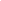 Logo or company name on back of event T-shirts, social media and marketing along the routePlease submit by April 16, 2021Please make checks payable to: Walks with Buddy, Inc, Paypal or CC on websites www.walkswith buddy.com Mail to: Walks with Buddy, Inc., 55 Essex Drive, Milford, CT 06460Sponsor Representative Signature__________________________________________   Date______________(All logo sponsorships: Please email your logo & QR Code in a Hi Resolution format to walkswithbuddy@gmail.com)